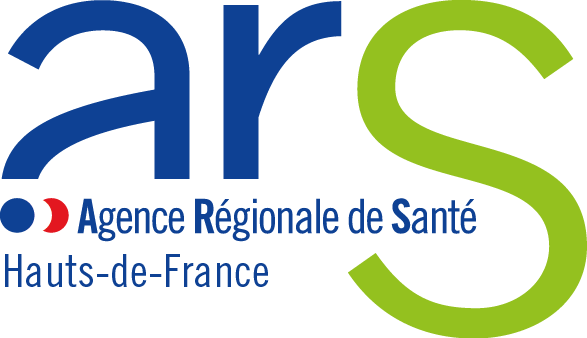 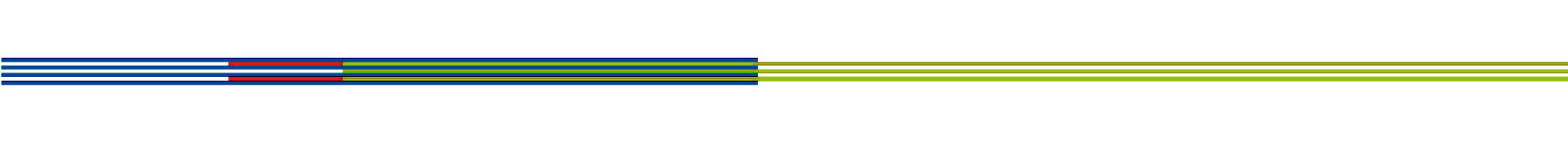 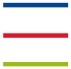 RAPPEL DE LA PROCEDURELes dispositions de l’article L6122-10 du code de la santé publique (CSP) prévoient que le titulaire d’une autorisation d’exercer une activité de soins ou d’exploiter un équipement matériel lourd adresse les résultats de l’évaluation de son activité à l’agence régionale de santé (ARS) au plus tard quatorze mois avant l’échéance de l’autorisation. Cette évaluation porte sur une période qui ne peut être inférieure à 5 ans. Toutefois, lorsqu’il s’agit du premier renouvellement d’autorisation, l’évaluation porte sur une période qui ne peut être inférieure à quarante mois. (Article R. 6122-23 du CSP)En région Hauts de France, les modalités de dépôt sont les suivantes : envoi d’une version papier en trois exemplaires par lettre recommandée avec avis de réception à la Direction de l’Offre de Soins, Sous-Direction des établissements de santé et envoi d’une version électronique en format Word du dossier d’évaluation sur la BAL ars-hdf-dos-planif-auto-contract@ars.sante.frL’instruction de ce dossier doit permettre un renouvellement tacite de l’autorisation. Dans le cas contraire, le titulaire est enjoint de déposer, à l’occasion de la première  période de dépôt qui s’ouvre, une demande de renouvellement de l’autorisation accompagnée du dossier justificatif conformément à l’Article R. 6122-33 du CSP.Afin de faciliter la transmission des évaluations relatives à l’activité de soins de suite et de réadaptation et d’homogénéiser la nature des informations reçues par l’ARS, un dossier-type vous est proposé. Si vous ne souhaitez pas utiliser ce support, vous veillerez à adresser à l’ARS une évaluation répondant aux exigences imposées par l’art. R.6122-32-2 du CSP.Attention : le dossier-type se décompose en une fiche « socle commun » et des fiches par mention spécialisée. Vous devez renseigner à la fois la fiche « socle commun »  et, le cas échéant, la ou les fiche(s) correspondant à la ou aux mention(s) spécialisée(s) autorisées. Si l’établissement est autorisé à prendre en charge les enfants et/ou adolescents, la fiche relative aux enfants/adolescents et, le cas échéant, la ou les fiche(s) correspondant à la ou les mention(s) autorisées devront être renseignées.Cadre réglementaire Code de la santé publique (CSP) :Articles L.6122-1 et suivants, et  R.6122-23 et suivants du CSP.Articles L6124-1 relatif à la voie de fixation des conditions de fonctionnement des établissements de santé.Articles R.6123-118 à R.6123-126 du Code de la santé publique, relatifs aux conditions d’implantation applicables à l’activité de SSR.Articles D.6124-177-1 à D.6124-177-53 du Code de la santé publique, relatifs aux conditions techniques de fonctionnement applicables à l’activité de SSR.Articles D.6124-301 à 305, relatifs aux structures de soins alternatives à l’hospitalisation.Articles L.1161-2 et 3, relatifs au dispositif général de l’éducation thérapeutique.Articles D.1161-1 et 2, relatifs aux compétences requises pour dispenser l'éducation thérapeutique du patient.Arrêté du 2 août 2010, relatif aux compétences requises pour dispenser l'éducation thérapeutique du patient.Circulaire N°DHOS/O1/2008/305 du 03 octobre 2008 relative au décret n°2008-377 du 17 avril 2008 réglementant l’activité de soins de suite et de réadaptation.Arrêté du 23 décembre 2016 modifié relatif au recueil et au traitement des données d’activité médicale des établissements de santé publics ou privés ayant une activité en soins de suite et de réadaptation et à la transmission d’informations issues de ce traitement, dans les conditions définies aux articles L. 6113-7 et L. 6113-8 du code de la santé publique.Arrêté du 23 juillet 2018 fixant la liste des structures, des programmes, des actions, des actes et des produits financés au titre des missions d'intérêt général mentionnées aux articles D. 162-6 et D. 162-7 du code de la sécurité sociale, ainsi que la liste des missions d'intérêt général financées au titre de la dotation mentionnée à l'article L. 162-23-8.Code de l’action sociale et des familles :Articles D.313-6 et 11, relatifs à la procédure d’autorisation des établissements et services sociaux et médico-sociaux et des lieux de vie et d’accueilAide au remplissageLe dossier se compose en  5 partiesLa première consacrée à la présentation globale de l’établissement La deuxième consacrée au socle commun La troisième inclut une fiche par mention spécialisée La quatrième concerne les autorisations de SSR pédiatriques, toutes mentions confondues Les annexes Les fiches « socle commun » et chacune des fiches relatives aux mentions spécialisées suivent le même schéma :ActivitéPersonnelEquipements Dans les fiches « mentions spécialisées », les spécificités des prises en charges qui s’y attachent ainsi éventuellement que les typologies de patients sont rappelées en amont et doivent être décrites.La mention « obligatoire »  renvoie aux indications réglementaires. La mention « recommandé » renvoie aux préconisations et instructions, notamment à la circulaire DHOS/O1 n°2008_305 du 3 octobre 2008 La notion de SSR « polyvalent » correspond à l’activité non spécialisée.Sous chaque partie est prévue une zone de commentaire libre pour préciser les particularités de l’organisation mise en œuvrePrésentation de l’établissementTableau «autorisations détenues par l’établissement » : vise à décrire le panorama de l’ensemble des autorisations détenues, et pour chacune les évolutions capacitairesSont à cocher l’ensemble des autorisations détenues mention par mention.Dans les colonnes « capacités prévues » doivent être indiquées les capacités envisagées lors du projet déposé pour l’autorisation initialeDans la colonne « capacités installées » doivent être mentionnées les capacités effectivement présentes au sein de l’établissement. Si des autorisations ont été autorisées et non installées, zéro doit être indiqué comme capacité installéeVisite de conformité : vise à rappeler les observations éventuelles retranscrites dans le rapport de visite de conformité et à mentionner les réponses ou corrections apportées par l’établissement.Reconnaissances contractuelles : vise à décrire les reconnaissances contractuelles de l’établissement et pour chacune les capacités prévues/installées suivant la logique décrite plus haut. Compte tenu des précisions précédentes, les capacités intégrées au tableau précédent dans la ligne «affections non spécialisées » doivent être au moins égales au total des capacités mentionnées dans ce tableau.Données PMSI : vise à décrire le case mix SSR de l’établissement, toutes autorisations SSR confondues.Les items suivants concernent l’ensemble de la structure SSR et ne se retrouvent plus ailleurs dans le dossier.Socle commun et fiches « mentions spécialisées »La fiche « socle commun » correspond à :l’ensemble de la structure pour les établissements sans mention spécialisée, la partie SSR polyvalent pour les établissements autorisés pour des mentions spécialisées mais disposant néanmoins d’une capacité installée en non spécialisés,les structures sans capacité installée en SSR polyvalent doivent tout de même renseigner cette fiche hormis le tableau « Activité ».Les données PMSI à renseigner sont celles du case mix du SSR polyvalent de l’établissement, comprenant les reconnaissances  contractuelles, le cas échéant.Le personnel et les équipements à décrire dans le socle commun sont ceux du SSR polyvalent. Certaines compétences telle « assistant de service social », « profession sociale » ou « profession éducative » sont intégrées dans cette partie et peuvent concerner l’ensemble de la structure (Non répétées ailleurs)Les fiches « mentions spécialisées »Le dossier comprend 9 fiches spécialisées.Sont à renseigner les fiches correspondantes aux autorisations détenues et à renouveler (cf. date d’échéance)Une fiche doit être renseignée par mention spécialisée détenue et par entité géographiquePour chaque fiche :Sont décrits les missions spécifiques et/ou les types de patients relevant de la spécialité concernée. Doivent être cochées les prises en charge effectivement réalisées au sein de l’établissement.Les données PMSI à renseigner sont celles du case mix de la mention spécialisée concernée.Le personnel et les équipements à décrire sont ceux dédiés à la mention spécialisée concernée.La fiche « Prise en charge des enfants et adolescents » Equivalent du socle commun pour les adultes.Une fiche à renseigner par mention spécialisée détenue en pédiatrieA dupliquer autant que nécessaire.CONTENUPRESENTATION GLOBALE DE L’ETABLISSEMENT	61. Dossier administratif	62. Présentation des autorisations de l’établissement	73. Modalités actuellement autorisees	94. Visite de conformite	95. Activites specifiques  (reconnaissances contractuelles de l’etablissement)	106. Données PMSI de la partie SSR de l'établissement	117.Système d'information	118. Projet thérapeutique (d.6124-177-1 et 5)	129. Continuite des soins (d.6124-177-4)	1210. Conventions de coopération	1211. Certification	1312. Résultats de l’évaluation selon les engagements pris lors de la demande initiale	1313. Evolution de l’activite et respect des engagements	141.1 Evaluation par rapport au renouvellement de l'autorisation1.2 Evolution envisagée14. Actualisation de la partie relative a l’evaluation et renouvellement des engagements	151.1 Engagements relatifs à l'évaluation de l'activité dans la perspective de la période d'autorisation renouvelée à venir1.2 Engagements du demandeur prévus à l'article R.6122-32-1-eFICHE 1 - SOCLE COMMUN - SSR NON SPECIALISES	16FICHES SPECIALISEES	20 à 66ANNEXES	67PRESENTATION GLOBALE DE L’ETABLISSEMENTDOSSIER ADMINISTRATIFPRESENTATION DES AUTORISATIONS DE L’ETABLISSEMENTSYSTEME D’INFORMATIONL’établissement dispose-t-il d’un dossier patient informatisé ?	Oui  				Non Dispose-t-il d’un dossier informatisé propre au SSR ?		Oui  				Non L’établissement est-il impliqué dans via-trajectoire ?		Oui  				Non Nombre d’admissions par via-trajectoire/Total admissions en hospitalisation complètePROJET THERAPEUTIQUE (D.6124-177-1 ET 5)Décrire le projet thérapeutique individualisé, sa formalisation, sa réévaluation (espace de concertation pluridisciplinaire formalisé) et quels sont les participants. Si le projet thérapeutique est formalisé, le joindre en annexe et ne pas renseigner cette partie.CONTINUITE DES SOINS (D.6124-177-4)Décrire les modalités d’organisation de la continuité de la prise en charge et de la permanence des soins :Médicale :	Garde                        Oui  	Dédiée SSR                Partagée MCO	Non           Astreinte                    Oui  	Dédiée SSR                Partagée MCO	Non           Nombre de praticiens participant à la permanence des soins (nuits, week-ends, jours fériés) :Paramédicale :IDE en permanence                                                     Oui  	Non Kinésithérapie les week-ends et jours fériés        Oui  		Non Décrire les liens développés avec la prise en charge de ville pour organiser la continuité de la prise en charge afin d’éviter les ré hospitalisations non programmées :CONVENTIONS DE COOPERATIONPréciser uniquement les modifications susceptibles d’être intervenues depuis la dernière visite de conformité : Dans ce cas, joindre les conventions et /ou avenants Existence d’une convention avec un ou plusieurs établissements dits associés pour la pratique de la chimiothérapieSi oui, lesquels, Date des conventions (les joindre)L’établissement est-il inscrit dans une ou plusieurs filières ? 	Oui  			Non Membre d’un ou plusieurs réseaux ?				Oui  			Non SRR identifié dans le projet médical du GHT dans le cadre d’une filière spécifique                                                                                                                  Oui  			Non Impliqué dans d’autres partenariats ?				Oui  			Non CERTIFICATIONDate du dernier rapport de la visite de certification HAS :Développer les points particuliers sur lesquels doivent porter les efforts de l’établissement concernant l’activité de soins de suite et de réadaptation :Points sur la mise en œuvre des actions correctives :RESULTATS DE L’EVALUATION SELON LES ENGAGEMENTS PRIS LORS DE LA DEMANDE INITIALERésultats du recueil et du traitement des indicateurs mentionnés au c du 4° de l’article R.6122-32-1 :	Evaluation de l’activité globale :Nombre de séjoursDurée moyenne de séjourTaux d’occupation	Evaluation de la qualité des soins :   Indicateurs de qualité (Haute Autorité de Santé) :Tenue du dossier patientDélai d’envoi du courrier de fin d’hospitalisationTraçabilité de l’évaluation de la douleurDépistage des troubles nutritionnelsTraçabilité du risque d’escarreAutres indicateurs proposés par l’établissement :Résultats de la participation des personnels à la procédure d’évaluation prévue au d du 4° de l’article R.6122-32-1 : Résultats de l’évaluation de la satisfaction des patients prévue au e du 4° du même article :EVOLUTION DE L’ACTIVITE ET RESPECT DES ENGAGEMENTSEvaluation par rapport au renouvellement de l’autorisationRespect des conditions prévues par les articles L. 6122-2 et L. 6122-5 du Code de la santé publique :Cohérence de l’activité avec le projet médical ou les objectifs médicaux adoptés par la CME dans le cadre du projet d’établissement :Pertinence du renouvellement au regard de l’offre de soins et de la réponse aux besoins dans le cadre de la zone d’activité de soins : Compatibilité avec les objectifs fixés par le PRS : Etat de réalisation des objectifs du CPOM conclu entre l’établissement et l’ARS (R.6122-23) :Mise en œuvre des éventuelles conditions particulières de l’autorisation : Compatibilité avec le projet médical partagé du GHT (pour les établissements concernés) :Evolution envisagéeProjets d’évolution concernant les autorisations :Projets d’évolution concernant les locaux :Projets d’évolution concernant les personnels :Projets d’évolution concernant le fonctionnement :Projets d’évolution concernant les réseaux et autres coopérations :Autres projets d’évolution : ACTUALISATION DE LA PARTIE RELATIVE A L’EVALUATION ET RENOUVELLEMENT DES ENGAGEMENTS Engagements relatifs à l’évaluation de l’activité dans la perspective de la période d’autorisation renouvelée à venirMise à jour des critères d’évaluation de l‘autorisation (évaluation prévue au 4° de l’article R6122-32-1) :Objectifs fixés  pour mettre en œuvre les objectifs du SRS-PRS notamment au regard de l'accessibilité, de la qualité et de la sécurité des soins, ainsi que de la continuité et de la prise en charge globale du patient et opérations auxquels le demandeur entend répondre :Le cas échéant, indicateurs supplémentaires envisagés en vertu du dernier alinéa de l’article R 6122-24 du Code de la Santé Publique ainsi que les modalités de recueil et de traitement desdits indicateurs:Modalités de recueil et de traitement des indicateurs prévus au même article :Modalités de participation des personnels médicaux et non médicaux intervenant dans la procédure d’évaluation :Procédures ou méthodes d’évaluation de la satisfaction des patients : Engagements  du demandeur prévus à l’Article R.6122-32-1-eJe soussigné, M (me) …, (fonction) …, m’engage à:respecter le montant des dépenses d’assurance maladie et le volume d’activité en application de l'article L. 6122-5 ;respecter les caractéristiques du projet initial ;respecter les dispositions réglementaires en vigueur et mettre en œuvre les évaluations prévues ;Fait à ___________, le __/__/____Signature.FICHE 1 – SOCLE COMMUN- SSR NON SPECIALISESCorrespond à l’ensemble de la structure pour les établissements qui n’ont pas de capacité installée en mention spécialiséeCorrespond au SSR polyvalent pour les établissements avec mention(s) spécialisée(s) mais disposant néanmoins de capacités installées en non spécialisésLes structures sans capacité installée en SSR polyvalent doivent renseigner cette fiche mis à part le tableau « Activité » ActivitéA renseigner uniquement pour la capacité installée en « polyvalent ». Prise en charge en cas d’hospitalisation à temps partiel (à renseigner le cas échéant) :Positionnement dans la filière de soinsListe des conventions d’adressage pour les filières spécialisées, notamment :Pour les AVC (UNV)Pour le court séjour gériatriqueListe des conventions avec les établissements médico-sociaux permettant de faciliter la sortie des patients :PersonnelEquipe pluridisciplinaire obligatoire (D.6124-177-1)Article D.6124-177-3 : les effectifs du personnel sont adaptés au nombre de patients effectivement pris en charge, et à la nature et l’intensité des soins que leur état de santé requiert.Identité et coordonnées du médecin coordinateur (D6124-177-2) :Identité :Spécialité :Coordonnées (Mail / Numéro de téléphone) :Commentaires et/ou  observations relatives aux compétences disponiblesEquipementsEquipements obligatoires (D.6124-177-6 à D.6124-177-8)Equipements minimaux souhaitables (Circulaire ou recommandés)Commentaires et/ou  observations relatives aux équipements disponiblesFICHE 2 – SSR SPECIALISES - AFFECTIONS DE L’APPAREIL LOCOMOTEURMissions et prises en charges spécifiques ActivitéPrise en charge en cas d’hospitalisation à temps partiel (à renseigner le cas échéant) :Positionnement dans la filière de soinsListe des conventions d’adressage par des établissements chirurgicaux :Equipements spécifiques Equipements obligatoiresEquipements minimaux souhaitablesCommentaires et/ou  observations relatives aux équipements disponibles / accessiblesPersonnelEquipes pluridisciplinaire réglementées (compétences obligatoires ou recommandées)Autres compétences potentiellement mobiliséesIdentité et coordonnées du médecin coordinateur Nom du médecin coordonnateur :Spécialité : 		MPR		Oui  			Non 			Formation attestée :		              Oui  			Non Commentaires et/ou  observations relatives aux compétences disponibles / accessiblesFICHE 3 – SSR SPECIALISES - AFFECTIONS DU SYSTEME NERVEUXMissions et prises en charges spécifiques ActivitéPrise en charge en cas d’hospitalisation à temps partiel (à renseigner le cas échéant) :Equipements spécifiques Equipements obligatoiresEquipements minimaux souhaitablesCommentaires et/ou  observations relatives aux équipements disponibles / accessiblesPositionnement dans la filière de soinsListe des conventions d’adressage par des établissements pour les filières spécialisées, notamment avec les établissements dotés de services neurologies et d’UNV :Indiquer la liste des conventions avec les établissements d’aval : notamment les établissements pour personnes en situation de handicap et/ou les structures d’HAD :PersonnelEquipes pluridisciplinaire réglementées (compétences obligatoires ou recommandées)Autres compétences potentiellement mobiliséesIdentité et coordonnées du médecin coordinateur Nom du médecin coordonnateur :Spécialité : 		MPR		Oui  			Non 			Formation attestée :		              Oui  			Non Commentaires et/ou  observations relatives aux compétences disponibles / accessiblesFICHE 4 – SSR SPECIALISES – AFFECTIONS CARDIO-VASCULAIRESMissions et prises en charges spécifiques ActivitéPrise en charge en cas d’hospitalisation à temps partiel (à renseigner le cas échéant) :Equipements spécifiquesEquipements obligatoiresEquipements souhaitablesCommentaires et/ou  observations relatives aux équipements disponibles / accessiblesPositionnement dans la filière de soinsListe des conventions d’adressage pour les filières spécialisées, notamment avec les établissements dotés d’USIC :PersonnelEquipes pluridisciplinaire réglementées (compétences obligatoires ou recommandées)Identité et coordonnées du médecin coordinateur Nom du médecin coordonnateur :Spécialité : 		Cardiologie		              Oui  			Non 			             MPR                                                 Oui  			Non 	Formation attestée en cardiologie:		            Oui  			Non Autres compétences mobilisées, recommandéesFormation Commentaires et/ou  observations relatives aux compétences disponibles / accessiblesFICHE 5 – SSR SPECIALISES – AFFECTIONS RESPIRATOIRESMissions et prises en charges spécifiques ActivitéPrise en charge en cas d’hospitalisation à temps partiel (à renseigner le cas échéant) :Equipements spécifiques Equipements obligatoiresEquipements minimaux souhaitablesCommentaires et/ou  observations relatives aux équipements disponibles / accessiblesPositionnement dans la filière de soinsListe des conventions d’adressage pour les filières d’aval, les réseaux :PersonnelEquipes pluridisciplinaire réglementées (compétences obligatoires)Préciser les conditions d’accès à un pneumologue :Identité et coordonnées du médecin coordinateur Nom du médecin coordonnateur :Spécialité : 		Pneumologie		              Oui  			Non 			             MPR                                                 Oui  			Non 	Formation attestée en pneumologie:		              Oui  			Non Autres compétences mobilisées, recommandéesFormationsCommentaires et/ou  observations relatives aux compétences disponibles / accessiblesFICHE 6 – SSR SPECIALISES – AFFECTIONS DES SYSTEMES DIGESTIFS, METABOLIQUE ET ENDOCRINIENMissions et prises en charges spécifiques ActivitéPrise en charge en cas d’hospitalisation à temps partiel (à renseigner le cas échéant) :Equipements spécifiques Commentaires et/ou  observations relatives aux équipements disponibles / accessiblesPositionnement dans la filière de soinsLister les réseaux et les coopérations :Décrire la coordination avec les Centres spécialisés de prise en charge de l’obésité (CSO) :PersonnelEquipes pluridisciplinaire réglementées (compétences obligatoires ou recommandées)Préciser les modalités d’accès des patients à un endocrinologue ou à un gastro-entérologue si non présents dans le service :Autres compétences mobiliséesFormationsIdentité et coordonnées du médecin coordinateur Nom du médecin coordonnateur :Spécialité : 		Endocrinologie		              Oui  			Non 			             Gastro-entérologie                        Oui  			Non 			              DESC nutrition                               Oui  			Non Commentaires et/ou  observations relatives aux compétences disponibles / accessiblesFICHE 7 – SSR SPECIALISES – AFFECTIONS ONCO-HEMATOLOGIQUESMissions et prises en charges spécifiques ActivitéPrise en charge en cas d’hospitalisation à temps partiel (à renseigner le cas échéant) :RéseauxEquipements spécifiquesEquipements minimaux souhaitablesPersonnelCompétences (recommandées)Identité et coordonnées du médecin coordinateur Nom du médecin coordonnateur :Spécialité : 		Formation(s)Un recours médical aux établissements de référence est-il organisé ?Commentaires et/ou  observations relatives aux compétences disponibles / accessiblesFICHE 8 – SSR SPECIALISES – AFFECTIONS DES BRULESMissions et prises en charges spécifiques ActivitéPrise en charge en cas d’hospitalisation à temps partiel (à renseigner le cas échéant) :Equipements spécifiquesEquipements obligatoiresEquipements recommandésCommentaires et/ou  observations relatives aux équipements disponibles / accessiblesPositionnement dans la filière de soinsListe des conventions avec les établissements de santé autorisés à exercer l'activité de soins de traitement des grands brûlés mentionnée au 9° de l'article R. 6122-25 (D6124-177-42) :PersonnelEquipes pluridisciplinaire réglementées (compétences obligatoires ou recommandées)Identité et coordonnées du médecin coordinateur Nom du médecin coordonnateur :Spécialité : 		MPR		                              Oui  			Non 	Formation ou expérience attestée en brûlologie :                 Oui  			Non 	Autres compétences mobiliséesFormations Le recours à une socio-esthéticienne est-il possible ?                                        Oui                                                Non  Commentaires et/ou  observations relatives aux compétences disponibles / accessiblesFICHE 9 – SSR SPECIALISES – AFFECTIONS LIEES AUX CONDUITES ADDICTIVESMissions et prises en charges spécifiques ActivitéPrise en charge en cas d’hospitalisation à temps partiel (à renseigner le cas échéant) :Equipements spécifiques obligatoiresCommentaires et/ou  observations relatives aux équipements disponibles / accessiblesPersonnelEquipes pluridisciplinaire réglementées Autres compétences mobiliséesPositionnement dans la filière de soinsLister et décrire les réseaux et les coopérations avec les autres acteurs de l’addictologie :Identité et coordonnées du médecin coordinateur Nom du médecin coordonnateur :Spécialité : 		Formation attestée en addictologie 	              Oui  			Non 	Formation Commentaires et/ou  observations relatives aux compétences disponibles / accessiblesFICHE 10 – SSR SPECIALISES – AFFECTIONS DE LA PERSONNE AGEE POLYPATHOLOGIQUE, DEPENDANTE OU A RISQUE DE DEPENDANCEMissions et prises en charges spécifiques ActivitéPrise en charge en cas d’hospitalisation à temps partiel (à renseigner le cas échéant) :Equipements spécifiques PersonnelEquipes pluridisciplinaire réglementées Autres compétences mobiliséesCommentaires et/ou  observations relatives aux compétences disponiblesFormationsIdentité et coordonnées du médecin coordinateur Nom du médecin coordonnateur :Spécialité : 		MPR		Oui  			Non 			Formation attestée :		              Oui  			Non INSCRIPTION DANS LA FILIERE GERIATRIQUEAvez-vous signé la convention constitutive de filière gériatrique ?Indiquer la liste des conventions avec les établissements médico-sociaux pour personnes âgées dépendantes,  avec les structures d’HAD et les SSIAD :Indiquer les autres éléments d’intégration du SSR dans la filière gériatrique ou tout autre réseau :FICHE 11 – PRISE EN CHARGE DES ENFANTS ET ADOSLESCENTSUne fiche à renseigner par modalité(s) de pédiatrie détenue(s). A dupliquer autant que nécessaireMissions et prises en charges spécifiques ActivitéPrise en charge en cas d’hospitalisation à temps partiel (à renseigner le cas échéant) :Equipements spécifiquesEquipements obligatoiresCommentaires et/ou  observations relatives aux équipements disponibles / accessiblesPersonnelEquipes pluridisciplinaire réglementées (compétences obligatoires ou recommandées)Identité et coordonnées du médecin coordinateur Nom du médecin coordonnateur :Spécialité : 		MPR		Oui  			Non 			Coordonnées (Mail / Numéro de téléphone) :Compétences recommandéesFormation Commentaires et/ou  observations relatives aux compétences disponibles / accessiblesANNEXESPOUR CHAQUE RENOUVELLEMENT D’AUTORISATION DEMANDEEréglement de fonctionnemeNtPROFIL des patients : aGE MOYEN, ORIGINE GEOGRAPHIQUE ET PRINCIPAUX MOTIFS DE PRISE EN CHARGE (EN NOMBRE DE SEJOUR ET EN %), SUR LES 3 DERNIERES ANNEESplannings du personnel médical et paramédical du mois précédent le dépot du dossier plannings des astreintes du mois précédent le dépot du dossierplans des locaux en cas de changement depuis la mise en œuvre de l’autorisationConventions de partenariat (mentionnées dans le dossier)OUTILS Qualite utilisés Titulaire de l’autorisationStatut juridiqueNom et adresse du lieu d’implantationNom, fonction et adresse mail du représentant légal de l’auteur de la demandeN° FINESSEJETN° SIRETTéléphone Nom et coordonnées de la personne chargée du dossierAutoriséeOUI/NONInstalléeOUI/NONCapacités installéesCapacités installéesAutoriséeOUI/NONInstalléeOUI/NONLitsPlacesMédecine en hospitalisation complète Médecine en hospitalisation à temps partielHADChirurgie en hospitalisation complèteChirurgie ambulatoireGynécologie-obstétriqueNéonatologie avec ou sans soins intensifs (préciser)Réanimation néonatalePsychiatrie générale – hospitalisation complètePsychiatrie générale – hospitalisation de jourPsychiatrie générale – hospitalisation de nuitPsychiatrie générale – Placement familial thérapeutiquePsychiatrie générale – Appartements thérapeutiquesPsychiatrie infanto-juvénile – hospitalisation complètePsychiatrie infanto-juvénile – hospitalisation de jourPsychiatrie infanto-juvénile – hospitalisation de nuitPsychiatrie infanto-juvénile – Placement familial thérapeutiquePsychiatrie infanto-juvénile – Appartements thérapeutiquesréanimation – adulte réanimation – pédiatriquemédecine d’urgence↘ Préciser les modalités ↘ Préciser les modalités ↘ Préciser les modalités ↘ Préciser les modalités ↘ Préciser les modalités USLDCardiologie interventionnelleTraitement de l’insuffisance rénale chronique par épuration extrarénale↘ Préciser les modalités↘ Préciser les modalités↘ Préciser les modalités↘ Préciser les modalités↘ Préciser les modalitésAMP-DPN↘ Préciser les modalités↘ Préciser les modalités↘ Préciser les modalités↘ Préciser les modalités↘ Préciser les modalitésTraitement du cancer – RadiothérapieTraitement du cancer - ChimiothérapieTraitement du cancer - ChirurgieTraitement du cancer - Curiethérapie↘ Préciser les modalités↘ Préciser les modalités↘ Préciser les modalités↘ Préciser les modalités↘ Préciser les modalitésExamen des caractéristiques génétiques d’une personne ou identification d’une personne par empreintes génétiques à des fins médicales↘ Préciser les modalités↘ Préciser les modalités↘ Préciser les modalités↘ Préciser les modalités↘ Préciser les modalitésEQUIPEMENT MATERIEL LOURD NombreNombreEQUIPEMENT MATERIEL LOURD Sur sitePar conventionCaméra à scintillation sans détecteur d’émission de positonsCaméra à scintillation avec détecteur d’émission de positonsTomographe à émissionsCaméra à positonsAppareil d’IRM à utilisation cliniqueScanographe à utilisation médicaleCaisson hyperbareCyclotron à utilisation médicaleProgramme d’Education thérapeutique  Date d’autorisationMODALITES ACTUELLEMENT AUTORISEESPréciser les lieux d’implantations si l’établissement dispose de la même modalité sur plusieurs sitesVISITE DE CONFORMITEDate de la visite de conformité :Des réserves ont été formulées lors de la dernière visite de conformité :             Oui  				Non Si oui, préciser les réserves : Ces réserves ont-elles été levées ?                                                                                                 Oui  				Non Décrire l’état d’avancement du plan d’action mis en place pour lever ces réserves : Des modifications en termes d’organisation affectant l’activité sont-elles intervenues depuis la visite de conformité ? 					                                                                                Oui  				Non Si oui, préciser :ACTIVITES SPECIFIQUES         Indiquer les activités spécifiques ayant fait l’objet de reconnaissances contractuelles par l’ARS telles que :MODALITES ACTUELLEMENT AUTORISEESPréciser les lieux d’implantations si l’établissement dispose de la même modalité sur plusieurs sitesVISITE DE CONFORMITEDate de la visite de conformité :Des réserves ont été formulées lors de la dernière visite de conformité :             Oui  				Non Si oui, préciser les réserves : Ces réserves ont-elles été levées ?                                                                                                 Oui  				Non Décrire l’état d’avancement du plan d’action mis en place pour lever ces réserves : Des modifications en termes d’organisation affectant l’activité sont-elles intervenues depuis la visite de conformité ? 					                                                                                Oui  				Non Si oui, préciser :ACTIVITES SPECIFIQUES         Indiquer les activités spécifiques ayant fait l’objet de reconnaissances contractuelles par l’ARS telles que :MODALITES ACTUELLEMENT AUTORISEESPréciser les lieux d’implantations si l’établissement dispose de la même modalité sur plusieurs sitesVISITE DE CONFORMITEDate de la visite de conformité :Des réserves ont été formulées lors de la dernière visite de conformité :             Oui  				Non Si oui, préciser les réserves : Ces réserves ont-elles été levées ?                                                                                                 Oui  				Non Décrire l’état d’avancement du plan d’action mis en place pour lever ces réserves : Des modifications en termes d’organisation affectant l’activité sont-elles intervenues depuis la visite de conformité ? 					                                                                                Oui  				Non Si oui, préciser :ACTIVITES SPECIFIQUES         Indiquer les activités spécifiques ayant fait l’objet de reconnaissances contractuelles par l’ARS telles que :MODALITES ACTUELLEMENT AUTORISEESPréciser les lieux d’implantations si l’établissement dispose de la même modalité sur plusieurs sitesVISITE DE CONFORMITEDate de la visite de conformité :Des réserves ont été formulées lors de la dernière visite de conformité :             Oui  				Non Si oui, préciser les réserves : Ces réserves ont-elles été levées ?                                                                                                 Oui  				Non Décrire l’état d’avancement du plan d’action mis en place pour lever ces réserves : Des modifications en termes d’organisation affectant l’activité sont-elles intervenues depuis la visite de conformité ? 					                                                                                Oui  				Non Si oui, préciser :ACTIVITES SPECIFIQUES         Indiquer les activités spécifiques ayant fait l’objet de reconnaissances contractuelles par l’ARS telles que :MODALITES ACTUELLEMENT AUTORISEESPréciser les lieux d’implantations si l’établissement dispose de la même modalité sur plusieurs sitesVISITE DE CONFORMITEDate de la visite de conformité :Des réserves ont été formulées lors de la dernière visite de conformité :             Oui  				Non Si oui, préciser les réserves : Ces réserves ont-elles été levées ?                                                                                                 Oui  				Non Décrire l’état d’avancement du plan d’action mis en place pour lever ces réserves : Des modifications en termes d’organisation affectant l’activité sont-elles intervenues depuis la visite de conformité ? 					                                                                                Oui  				Non Si oui, préciser :ACTIVITES SPECIFIQUES         Indiquer les activités spécifiques ayant fait l’objet de reconnaissances contractuelles par l’ARS telles que :MODALITES ACTUELLEMENT AUTORISEESPréciser les lieux d’implantations si l’établissement dispose de la même modalité sur plusieurs sitesVISITE DE CONFORMITEDate de la visite de conformité :Des réserves ont été formulées lors de la dernière visite de conformité :             Oui  				Non Si oui, préciser les réserves : Ces réserves ont-elles été levées ?                                                                                                 Oui  				Non Décrire l’état d’avancement du plan d’action mis en place pour lever ces réserves : Des modifications en termes d’organisation affectant l’activité sont-elles intervenues depuis la visite de conformité ? 					                                                                                Oui  				Non Si oui, préciser :ACTIVITES SPECIFIQUES         Indiquer les activités spécifiques ayant fait l’objet de reconnaissances contractuelles par l’ARS telles que :MODALITES ACTUELLEMENT AUTORISEESPréciser les lieux d’implantations si l’établissement dispose de la même modalité sur plusieurs sitesVISITE DE CONFORMITEDate de la visite de conformité :Des réserves ont été formulées lors de la dernière visite de conformité :             Oui  				Non Si oui, préciser les réserves : Ces réserves ont-elles été levées ?                                                                                                 Oui  				Non Décrire l’état d’avancement du plan d’action mis en place pour lever ces réserves : Des modifications en termes d’organisation affectant l’activité sont-elles intervenues depuis la visite de conformité ? 					                                                                                Oui  				Non Si oui, préciser :ACTIVITES SPECIFIQUES         Indiquer les activités spécifiques ayant fait l’objet de reconnaissances contractuelles par l’ARS telles que :MODALITES ACTUELLEMENT AUTORISEESPréciser les lieux d’implantations si l’établissement dispose de la même modalité sur plusieurs sitesVISITE DE CONFORMITEDate de la visite de conformité :Des réserves ont été formulées lors de la dernière visite de conformité :             Oui  				Non Si oui, préciser les réserves : Ces réserves ont-elles été levées ?                                                                                                 Oui  				Non Décrire l’état d’avancement du plan d’action mis en place pour lever ces réserves : Des modifications en termes d’organisation affectant l’activité sont-elles intervenues depuis la visite de conformité ? 					                                                                                Oui  				Non Si oui, préciser :ACTIVITES SPECIFIQUES         Indiquer les activités spécifiques ayant fait l’objet de reconnaissances contractuelles par l’ARS telles que :Indiquer les missions d’intérêt général pouvant faire l’objet d’un financement par dotationDONNEES PMSI DE LA PARTIE SSR DE L’ETABLISSEMENTIndiquer les missions d’intérêt général pouvant faire l’objet d’un financement par dotationDONNEES PMSI DE LA PARTIE SSR DE L’ETABLISSEMENTIndiquer les missions d’intérêt général pouvant faire l’objet d’un financement par dotationDONNEES PMSI DE LA PARTIE SSR DE L’ETABLISSEMENTIndiquer les missions d’intérêt général pouvant faire l’objet d’un financement par dotationDONNEES PMSI DE LA PARTIE SSR DE L’ETABLISSEMENTIndiquer les missions d’intérêt général pouvant faire l’objet d’un financement par dotationDONNEES PMSI DE LA PARTIE SSR DE L’ETABLISSEMENTIndiquer les missions d’intérêt général pouvant faire l’objet d’un financement par dotationDONNEES PMSI DE LA PARTIE SSR DE L’ETABLISSEMENTIndiquer les missions d’intérêt général pouvant faire l’objet d’un financement par dotationDONNEES PMSI DE LA PARTIE SSR DE L’ETABLISSEMENTIndiquer les missions d’intérêt général pouvant faire l’objet d’un financement par dotationDONNEES PMSI DE LA PARTIE SSR DE L’ETABLISSEMENTIndiquer les missions d’intérêt général pouvant faire l’objet d’un financement par dotationDONNEES PMSI DE LA PARTIE SSR DE L’ETABLISSEMENTType de PECHospitalisation complèteHospitalisation complèteHospitalisation complèteHospitalisation de JourHospitalisation de JourHospitalisation de JourHospitalisation de JourAnnéesAnnée N-1Année N-2Année N-3Année N-1Année N-2Année N-3Année N-3Nombre de journées / VenuesNombre d’entréesDurée moyenne de séjour (DMS)Taux moyen d’occupation (TO)3 principales CMCCMC – GME 1CMC - GME 2CMC - GME 3Type de prise en chargeHospitalisation complèteHospitalisation complèteHospitalisation complèteHospitalisation de JourHospitalisation de JourHospitalisation de JourAnnéesAnnée N-1Année N-2Année N-3Année N-1Année N-2Année N-3Nombre de Journées / Venues% activité totale (admissions/demandes)Nombre d’entréesDurée moyenne de séjour) DMSTaux moyen d’occupation (TO)3 principales CMCCMC – GME 1CMC - GME 2CMC – GME 3Identification, fonctionnement et continuité des soins mis en place dans la structure (articles D.6124-301 à 304)O/NPrécisions / Observations La structure est aisément identifiable et fait l’objet d’une organisation spécifique en une ou plusieurs unités de soins individualiséesLa structure dispose en propre de moyens en locaux, en matériel et en personnelLa structure est agencée et équipée de manière à assurer la surveillance et le repos nécessaire à chaque patientPendant les heures d’ouverture est assurée dans la structure la présence minimale permanente d’un médecin qualifiéPendant les heures d’ouverture est assurée dans la structure la présence minimale d’un IDE ou pour la RF, d’un masseur-kinésithérapeute pour 5 patientsExistence d’un règlement intérieur propre à la structure (le joindre en annexe)La permanence et la continuité des soins hors des heures d’ouverture y compris le WE et les jours fériés est assurée en propreLa permanence et la continuité des soins hors des heures d’ouverture y compris le WE et les jours fériés est assurée par convention avec un autre établissement de santé public ou privé disposant des moyens de réanimation et accueillant en permanence des patients relevant de la ou des disciplines pratiquées par la structureCompétencesETP / Vacations(Nb d’heures / semaine)Précisions / Observations Médecin (préciser la qualification de chaque praticien)IDEAssistant du service socialProfession socialeProfession éducativePsychologueKinésithérapeuteAutres (à préciser)Ratio personnel/ Nb de lits (D6124-177-3) chiffre indicatifRatio personnel/ Nb de lits (D6124-177-3) chiffre indicatifEquipementsSur siteGCSconventionEspaces nécessaires à l’entourage du patientObligatoireEspaces de convivialité et/ou de vie et de jeux (Enf/Ado)ObligatoireChambres d’hospitalisation équipées d’un à deux litsObligatoireChambres d’hospitalisation équipées d’un dispositif d’appel adapté à l’état du patientObligatoireAccès aux fluides médicauxObligatoireEspaces adaptés à la nature de la prise en chargeObligatoireChariot d’urgence accessible en permanenceObligatoireAccès à un plateau technique d’imagerie médicaleRéalisation d’analyses de biologie médicaleEquipementsSur siteGCSconventionPlateau de kinésithérapie, ergothérapie (préciser si le plateau est ouvert par voie de convention à des kinésithérapeutes libéraux)Equipements de psychomotricitéPlateau technique d’exploration fonctionnelle et de rééducation spécialiséeAtelier fauteuil-roulantEspaces de circulation équipés de main courante et de couloirs de déambulationMissions / Prises en charge (obligatoire ou recommandé)O / NDeux séquences par jour ouvré dont une séance individualisée des pratiques thérapeutiques suivantes : Kinésithérapie, ergothérapie, orthoprothésiste ou psychomotricité (D.6124-177-19)Rééducation complexe et intensive, c’est-à-dire multidisciplinaire (au moins deux intervenants paramédicaux différents d’au moins 2h/jour, dont 1 en séquence individualisée)Mise en place,  suivi et adaptation d’appareillages ou d’aides techniquesCapacité d’assurer une surveillance médicale et/ou un traitement médical important en raison de facteurs de comorbidité ou de risques cliniques/séquelles/complications de l’affection causaleCapacité d’assurer la poursuite de la stabilisation des fonctions vitales au décours d’une prise en charge en court séjourType de PECHospitalisation complèteHospitalisation complèteHospitalisation complèteHospitalisation de JourHospitalisation de JourHospitalisation de JourAnnéesAnnée N-1Année N-2Année N-3Année N-1Année N-2Année N-3Nombre de journées / Venues% activité totale (admissions/demandes)Nombre d’entréesDurée moyenne de séjour (DMS)Taux d’occupation moyen (TO)3 principales CMCCMC - GME 1CMC - GME 2CMC - GME 3Identification, fonctionnement et permanence des soins mis en place dans la structure (articles D.6124-301 à 304)O/NPrécisions / Observations La structure est aisément identifiable et fait l’objet d’une organisation spécifique en une ou plusieurs unités de soins individualiséesLa structure dispose en propre de moyens en locaux, en matériel et en personnelLa structure est agencée et équipée de manière à assurer la surveillance et le repos nécessaire à chaque patientPendant les heures d’ouverture est assurée dans la structure la présence minimale permanente d’un médecin qualifiéPendant les heures d’ouverture est assurée dans la structure la présence minimale d’un IDE ou pour la RF, d’un masseur-kinésithérapeute pour 5 patientsExistence d’un règlement intérieur propre à la structure (le joindre en annexe)La permanence et la continuité des soins hors des heures d’ouverture y compris le WE et les jours fériés est assurée en propreLa permanence et la continuité des soins hors des heures d’ouverture y compris le WE et les jours fériés est assurée par convention avec un autre établissement de santé public ou privé disposant des moyens de réanimation et accueillant en permanence des patients relevant de la ou des disciplines pratiquées par la structureEquipementsSur siteGCSconventionEquipement d’électro physiothérapieBalnéothérapieAtelier d’ajustement des aides techniquesAtelier d’appareillageAtelier de confection de prothèsesLaboratoire d’analyse du mouvementEquipementsSur siteGCSconventionPlateau de kinésithérapie avec appareils spécifiques (isocinétisme, physiothérapie, équipement de rééducation de l’équilibre de la marche, réentrainement à l’effort…)Plateau d’ergothérapie avec équipements pour la rééducation analytique et globale du geste et de la fonction, la réalisation de petits appareillages et la réadaptation au milieu familial et éventuellement professionnelSalle de sportAccès à un EMGAccès à un atelier fauteuil roulant (CIRCULAIRE N°DHOS/O1/2008/305 du 03 octobre 2008)Compétences obligatoires (D.6124-177-17/D.6124-177-18)ETP / Vacations(Nb d’heures / semaine)Précisions / Observations MPRMasseur KinéErgothérapeuteCompétences potentiellement mobilisables(D.6124-177-19)ETP / Vacations(Nb d’heures / semaine)Précisions / Observations OrthoprothésistePsychomotricienCompétencesETP / Vacations(Nb d’heures / semaine)Précisions / Observations Chirurgien orthopédisteRhumatologueIDEPodologueEnseignant en activité physique adaptéeDiététicienAutres (préciser)Missions / Prises en charge (obligatoire ou recommandé)O / NPrise en charge dans au moins 3 des 5 pratiques suivantes : Kinésithérapie, ergothérapie, orthophonie, psychomotricité, neuropsychologie (D.6124-177-24)(au moins 2 séquences d’une de ces pratiques/patients et par j ouvré, dont 1 en séquence individualisée) Rééducation complexe et intensive,  multidisciplinaire d’au moins 2h/jourMise en place, suivi et/ou adaptation d’appareillage(s) ou d’aide(s) technique(s)Capacité d’assurer une surveillance médicale et/ou un traitement médical important en raison de facteurs de comorbidité ou de risques cliniques/séquelles/complications de l’affection causaleCapacité d’assurer la stabilisation des fonctions vitales au décours d’une prise en charge en court séjourType de PECHospitalisation complèteHospitalisation complèteHospitalisation complèteHospitalisation de JourHospitalisation de JourHospitalisation de JourAnnéesAnnée N-1Année N-2Année N-3Année N-1Année N-2Année N-3Nombre de journées / Venues% activité totale (admissions/demandes)Nombre d’entréesDurée moyenne de séjour (DMS)Taux d’occupation moyen (TO)3 principales CMCCMC – GME 1CMC – GME 2CMC - GME 3Identification, fonctionnement et permanence des soins mis en place dans la structure (articles D.6124-301 à 304)O/NPrécisions / Observations La structure est aisément identifiable et fait l’objet d’une organisation spécifique en une ou plusieurs unités de soins individualiséesLa structure dispose en propre de moyens en locaux, en matériel et en personnelLa structure est agencée et équipée de manière à assurer la surveillance et le repos nécessaire à chaque patientPendant les heures d’ouverture est assurée dans la structure la présence minimale permanente d’un médecin qualifiéPendant les heures d’ouverture est assurée dans la structure la présence minimale d’un IDE ou pour la RF, d’un masseur-kinésithérapeute pour 5 patientsExistence d’un règlement intérieur propre à la structureLa permanence et la continuité des soins hors des heures d’ouverture y compris le WE et les jours fériés est assurée en propreLa permanence et la continuité des soins hors des heures d’ouverture y compris le WE et les jours fériés est assurée par convention avec un autre établissement de santé public ou privé disposant des moyens de réanimation et accueillant en permanence des patients relevant de la ou des disciplines pratiquées par la structureEquipements (D.6124-177-23, D.6124-177-25)Sur siteGCSconventionAccès à une unité de réanimation ou de SI ElectromyographieElectroencéphalographeLaboratoire d’urodynamiqueLaboratoire d’analyse du mouvementEquipementsSur siteGCSconventionPlateau de kinésithérapie  avec appareils spécifiques (isocinétisme, physiothérapie, équipement de rééducation de l’équilibre de la marche, réentrainement à l’effort…)Plateau d’ergothérapie avec équipements pour la rééducation analytique et globale du geste et de la fonction, la réalisation de petits appareillages et la réadaptation au milieu familial et éventuellement professionnelPlateau d’orthophonie et neuropsychologie avec matériel de rééducation neuropsychologique, du langage, de la communication (support informatique)Atelier appareillage et/ou ajustement d’aide(s) technique(s) ou technologique(s)Salle de sportAccès à un atelier fauteuil roulantAccès à une unité de réanimation médicale ou de soins intensifsCompétences obligatoires (D.6124-177-21/D.6124-177-22)ETP / Vacations(Nb d’heures / semaine)Précisions / Observations MPRneurologueMasseur KinéErgothérapeuteOrthophonistePsychologueIDECompétences potentiellement mobilisables(D.6124-177-24)ETP / Vacations(Nb d’heures / semaine)Précisions / Observations NeuropsychologuePsychomotricienCompétencesETP / Vacations(Nb d’heures / semaine)Précisions / Observations NeurochirurgienOrthopédisteOrthoprothésistePodologueDiététicienAnimateurPsychiatreEnseignant en activité physique adaptéeAlgologueUrologueSexologueAutres (préciser)Missions / Prises en charge (obligatoire ou recommandé)O / NRééducation complexe et intensive  multidisciplinaire d’au moins trois h/jourMise en place, suivi et/ou adaptation d’une assistance respiratoire et/ou d’une ventilation chroniqueSurveillance médicale et/ou d’un traitement important en raison des risques inhérents à la spécialitéPoursuite de la stabilisation des fonctions vitales au décours d’une prise en charge en court séjour (réa, post-opératoire précoce.)Gestion de l’urgence cardiologique (recommandé)Réentrainement complexe avec réévaluation cardiologique quotidienne (recommandé)Accès à une unité de soins intensifs de cardiologie (article D.6124-177-29) (préciser comment cet accès est assuré)Pathologies ou situations prises en charge ( recommandé)O / NCardiopathie avec ischémie résiduelle sévèreInsuffisance cardiaque sévèreRééducation post greffe ou post chirurgie cardiaqueComplications d’une chirurgie cardiaqueCardiopathies congénitales chez les enfants (pour les SSR autorisés avec la mention enfants/ adolescents)Type de PECHospitalisation complèteHospitalisation complèteHospitalisation complèteHospitalisation de JourHospitalisation de JourHospitalisation de JourAnnéesAnnée N-1Année N-2Année N-3Année N-1Année N-2Année N-3Nombre de journées / Venues% activité totale (admissions/demandes)Nombre d’entréesDurée moyenne de séjour (DMS)Taux moyen d’occupation (TO)3 principales CMCCMC – GME 1CMC – GME 2CMC – GME 3Identification, fonctionnement et permanence des soins mis en place dans la structure (articles D.6124-301 à 304)O/NPrécisions / Observations La structure est aisément identifiable et fait l’objet d’une organisation spécifique en une ou plusieurs unités de soins individualiséesLa structure dispose en propre de moyens en locaux, en matériel et en personnelLa structure est agencée et équipée de manière à assurer la surveillance et le repos nécessaire à chaque patientPendant les heures d’ouverture est assurée dans la structure la présence minimale permanente d’un médecin qualifiéPendant les heures d’ouverture est assurée dans la structure la présence minimale d’un IDE ou pour la RF, d’un masseur-kinésithérapeute pour 5 patientsExistence d’un règlement intérieur propre à la structureLa permanence et la continuité des soins hors des heures d’ouverture y compris le WE et les jours fériés est assurée en propreLa permanence et la continuité des soins hors des heures d’ouverture y compris le WE et les jours fériés est assurée par convention avec un autre établissement de santé public ou privé disposant des moyens de réanimation et accueillant en permanence des patients relevant de la ou des disciplines pratiquées par la structureEquipements (D.6124-177-29 et D.6124-177-31)Sur siteGCSconventionEchographeobligatoireInstallations d’épreuves d’effortobligatoireEspaces d’entrainement physiqueobligatoireMonitorage par télémétrieobligatoireEquipement de réa cardiaque (défibrillateur, matériel d’intubation et de ventilation)obligatoireSalle d’urgenceobligatoireavec Lit(s) équipé(s) de cardioscopeobligatoireavec Chariot d’urgence et de réanimation cardiaque  obligatoireEquipementsSur siteGCSconventionPlateaux de reconditionnement à l’effortFluides médicaux en salle d’épreuve d’effort et de rééducationSystème d’épreuve cardio-respiratoire avec analyse de la consommation d’oxygèneSaturomètreSystème de surveillance électrocardiographique ambulatoire continue avec mémorisation des événementsCardio-fréquencemètresSalle de sportCompétences obligatoires  (D.6124-177-27/D.6124-177-28)ETP / Vacations (Nb d’h sem)Précisions / ObsMPRCardiologueMasseur-KinéIDEDiététicienContinuité des soins assurée par un médecin (D.6124-177-30)OUI / NONPrécisions / ObsQualifié spécialiste / compétent en cardiologie et médecine des affections vasculairesQualifié spécialiste en pathologie cardio-vasculaireCompétencesETP / Vacations(Nb d’heures / semaine)Précisions / Observations Médecin nutritionniste ou DiabétologuePsychiatrePneumologueTabacologueEnseignant en activité physique adaptéeErgothérapeutePsychologueAutres (préciser)Formation ou expérience attestée spécifique (circulaire)Nombre de personnes forméesFonctions des personnes forméesFormation aux gestes d’urgence et à la réadaptation cardiaqueMissions / Prises en charge (obligatoire ou recommandé)O / NMise en œuvre des techniques de ventilation non invasive et d’oxygénothérapie (Une séquence de traitement quotidien par patient dont l’état le nécessite  (D.6124-177-34)Rééducation complexe et intensive  multidisciplinaire d’au moins deux h/jourMise en place, suivi et/ou adaptation d’une assistance respiratoire et/ou d’une ventilation chroniqueCapacité à assurer une surveillance médicale et/ou un traitement important en raison de facteurs de comorbidité, ou de risques/ séquelles/ complications de l’affection causaleCapacité à assurer la poursuite de la stabilisation des fonctions vitales au décours d’une prise en charge en court séjour (réa, post-opératoire précoce …) notamment les exacerbations d’IRC ne relevant pas d’un passage en réanimation ou de soins spécifiquesRéalisation de soins techniques et de nursing (recommandé)L’éducation thérapeutique du patient et de son entourage (recommandé)Pathologies ou situations prises en chargeO / NBPCO stade 3 et 4, insuffisance respiratoire restrictive évoluéeAsthme difficileSyndrome d’apnée du sommeilComplications respiratoires de l’obésité morbideRééducation post chirurgie thoraciqueMucoviscidoseBronchestasiesComplications respiratoires  et ORL des maladies génétiquesRetentissements respiratoires intrinsèques ou neuromusculaires des affections aigüesSéquelles respiratoires intrinsèques ou neuromusculaires des affections aigüesDysplasies broncho-pulmonaires chez l’enfant (pour les SSR autorisés avec la mention enfants/ adolescents)Malformations congénitales chez l’enfant (pour les SSR autorisés avec la mention enfants/ adolescents)Type de PECHospitalisation complèteHospitalisation complèteHospitalisation complèteHospitalisation de JourHospitalisation de JourHospitalisation de JourAnnéesAnnée N-1Année N-2Année N-3Année N-1Année N-2Année N-3Nombre de journées / Venues% activité totale (admissions/demandes)Nombre d’entréesDurée moyenne de séjour (DMS)Taux moyen d’occupation (TO)3 principales CMCCMC - GME 1CMC - GME 2CMC - GME 3Identification, fonctionnement et permanence des soins mis en place dans la structure (articles D.6124-301 à 304)O/NPrécisions / Observations La structure est aisément identifiable et fait l’objet d’une organisation spécifique en une ou plusieurs unités de soins individualiséesLa structure dispose en propre de moyens en locaux, en matériel et en personnelLa structure est agencée et équipée de manière à assurer la surveillance et le repos nécessaire à chaque patientPendant les heures d’ouverture est assurée dans la structure la présence minimale permanente d’un médecin qualifiéPendant les heures d’ouverture est assurée dans la structure la présence minimale d’un IDE ou pour la RF, d’un masseur-kinésithérapeute pour 5 patientsExistence d’un règlement intérieur propre à la structureLa permanence et la continuité des soins hors des heures d’ouverture y compris le WE et les jours fériés est assurée en propreLa permanence et la continuité des soins hors des heures d’ouverture y compris le WE et les jours fériés est assurée par convention avec un autre établissement de santé public ou privé disposant des moyens de réanimation et accueillant en permanence des patients relevant de la ou des disciplines pratiquées par la structureEquipements (D.6124-177-34 à D.6124-177-36)Sur siteGCSconventionVentilation mécanique non invasiveobligatoireOxygénothérapieobligatoireEquipements permettant des gestes d’urgences et de réanimation respiratoire, notamment :Intubation trachéaleobligatoireNébulisations des bronchodilatateursobligatoireOxygénothérapie nasaleobligatoireSurveillance continue de la saturation en oxygèneobligatoireEspaces et équipements nécessaires à :Drainage bronchiqueobligatoireMassageobligatoireRéentrainement à l’effortobligatoireAccès à une réanimation médicale ou à des soins intensifs adaptésPlateau technique d’explorations pneumologiques (radiographie du thorax)Plateau technique d’exploration fonctionnelle respiratoire à l’effortFibroscopie bronchiqueMesure des gaz du sangEquipementsSur siteGCSconventionTest de marche de six minutesPléthysmographeSalle de sportEquipement pour oxygénothérapie continue et déambulationCompétences obligatoires  (D.6124-177-32/D.6124-177-33)ETP / Vacations (Nb d’h sem)Précisions / ObsPneumologueMédecin disposant d‘une formation ou d’une expérience attestée en pneumologieMasseur-kinésithérapeuteCompétencesETP / Vacations(Nb d’heures / semaine)Précisions MPRErgothérapeutePsychomotricienDiététicienPsychologueEnseignant en activité physique adaptéeTabacologue AlgologueAutres (préciser)Formation ou expérience attestée spécifiqueNombre de personnes forméesFonctions des personnes forméesFormation à la prise en charge de l’urgence respiratoire (D.6124-177-35)Formation à la gestion des différents types d’appareil d’assistance ventilatoireFormation à la gestion des soins spécifiquesFormation à la prise en charge des insuffisants respiratoires sévères (oxygénothérapie, soins d’une trachéotomie, aspirations bronchiques, administration d’aérosols, mesure des gaz du sang …)Missions / Prises en charge (obligatoire ou recommandé)O / N Rééducation complexe et intensive, multidisciplinaire d’au moins 3h/jourSurveillance médicale et/ou un traitement médical important en raison de facteurs de comorbidité ou de risques cliniques/séquelles/complications de l’affection causale en HC ou HJAlimentation entérale ou parentéralePrise en charge d’une stomiePrise en charge d’une voie veineuse centrale (recommandé)Pathologies ou situations prises en charge (circulaire ou recommandé)O / NObésité sévère ou morbideDénutrition sévèrePrises en charge ante ou post intervention chirurgicale complexe ou greffeSevrages complexes ou résidentiels Complications de pathologies généralement en lien avec l’alcoolMalabsorptions et dysmotricités sévères chez l’enfant (pour les SSR autorisés avec la mention enfants/Adolescents)Maladies métaboliques congénitales chez l’enfant (pour les SSR autorisés avec la mention enfants/Adolescents)Séquelles nutritionnelles de chirurgie digestive lourde (recommandé)Séquelles nutritionnelles prolongéesSéquelles nutritionnelles graves des troubles du comportement alimentairesComplications liées au diabèteType de PECHospitalisation complèteHospitalisation complèteHospitalisation complèteHospitalisation de JourHospitalisation de JourHospitalisation de JourAnnéesAnnée N-1Année N-2Année N-3Année N-1Année N-2Année N-3Nombre de journées / Venues% activité totale (admissions/demandes)Nombre d’entréesDurée moyenne de séjour (DMS)Taux moyen d’occupation (TO)3 principales CMCCMC - GME 1CMC - GME 2CMC – GME 3Identification, fonctionnement et permanence des soins mis en place dans la structure (articles D.6124-301 à 304)O/NPrécisions / Observations La structure est aisément identifiable et fait l’objet d’une organisation spécifique en une ou plusieurs unités de soins individualiséesLa structure dispose en propre de moyens en locaux, en matériel et en personnelLa structure est agencée et équipée de manière à assurer la surveillance et le repos nécessaire à chaque patientPendant les heures d’ouverture est assurée dans la structure la présence minimale permanente d’un médecin qualifiéPendant les heures d’ouverture est assurée dans la structure la présence minimale d’un IDE ou pour la RF, d’un masseur-kinésithérapeute pour 5 patientsExistence d’un règlement intérieur propre à la structureLa permanence et la continuité des soins hors des heures d’ouverture y compris le WE et les jours fériés est assurée en propreLa permanence et la continuité des soins hors des heures d’ouverture y compris le WE et les jours fériés est assurée par convention avec un autre établissement de santé public ou privé disposant des moyens de réanimation et accueillant en permanence des patients relevant de la ou des disciplines pratiquées par la structureEquipements (D.6124-177-39)Sur siteGCSconventionLocaux adaptés à la réadaptation nutritionnelle et physiqueobligatoireEquipements minimaux souhaitablesCuisine éducativeLocaux, mobiliers et salle de réadaptation adaptés au poids des patientsSalle d’éducation de groupePompes de nutrition entérale ou parentéraleSalle de sportParcours de marche extérieurCompétences obligatoires (D.6124-177-38)ETP / Vacations(Nb d’heures / semaine)Précisions / Observations EndocrinologueGastro-entérologueMédecin titulaire d’un DESC NutritionMasseur KinédiététicienpsychologueIDECompétencesETP / Vacations(Nb d’heures / semaine)Précisions / Observations CardiologueChirurgien viscéralPsychiatreAlcoologueMPRPneumologueStomathérapeuteErgothérapeuteEnseignant en activité physique adaptéeAutres (préciser)Formation ou expérience attestée spécifiqueNb de personnes forméesFonctions des personnes forméesEducation thérapeutique (D.6124-177-38)Gestion de l’assistance nutritionnelle (circulaire)Missions / Prises en charge (obligatoire ou recommandé)O / NPoursuite ou suivi d’un traitement par chimiothérapieMise en place ou poursuite d’une antibiothérapie en intra-veineuseSurveillance médicale et/ou d’un traitement important en raison de comorbidités, ou de risques cliniques / séquelles / complications de l’affection causale ou des traitements en cours ou encoure au décours d’une complication aigüePoursuite de la stabilisation des fonctions vitales au décours d’une prise en charge en court séjour (réa, post-opératoire précoce.)Effets secondaires de chimiothérapie (antibiotiques, antifongiques, antiviraux, facteur de croissance, transfusions isolement) (recommandé)Renutrition (recommandé)Traitement de la douleur (recommandé)Kinésithérapie motrice et/ou respiratoire (recommandé)Accompagnement psychologique (recommandé)Au besoin, mise en œuvre de soins palliatifs (recommandé)Pathologies ou situations prises en chargeO / NLes patients à risque d’aplasieLes suites de greffeLes patients dépendants de transfusionType de PECHospitalisation complèteHospitalisation complèteHospitalisation complèteHospitalisation de JourHospitalisation de JourHospitalisation de JourAnnéesAnnée N-1Année N-2Année N-3Année N-1Année N-2Année N-3Nombre de journées / Venues% activité totale (admissions/demandes)Nombre d’entréesDurée moyenne de séjour (DMS)Taux d’occupation (TO)3 principales CMCCMC – GME 1CMC - GME 2CMC - GME 3Identification, fonctionnement et permanence des soins mis en place dans la structure (articles D.6124-301 à 304)O/NPrécisions / Observations La structure est aisément identifiable et fait l’objet d’une organisation spécifique en une ou plusieurs unités de soins individualiséesLa structure dispose en propre de moyens en locaux, en matériel et en personnelLa structure est agencée et équipée de manière à assurer la surveillance et le repos nécessaire à chaque patientPendant les heures d’ouverture est assurée dans la structure la présence minimale permanente d’un médecin qualifiéPendant les heures d’ouverture est assurée dans la structure la présence minimale d’un IDE ou pour la RF, d’un masseur-kinésithérapeute pour 5 patientsExistence d’un règlement intérieur propre à la structureLa permanence et la continuité des soins hors des heures d’ouverture y compris le WE et les jours fériés est assurée en propreLa permanence et la continuité des soins hors des heures d’ouverture y compris le WE et les jours fériés est assurée par convention avec un autre établissement de santé public ou privé disposant des moyens de réanimation et accueillant en permanence des patients relevant de la ou des disciplines pratiquées par la structureAdhésion/ participation à un Réseau de cancérologie mentionné au 1 de l’article R.6123-88  (D.6124-177-40)Conventions avec les structures titulaires de l’autorisation d’exercer l’activité de soins du cancer (mentionné au 18 de l’article R. 6122-25)Equipements (CIRCULAIRE N°DHOS/O1/2008/305 du 03 octobre 2008)Sur siteGCSconventionChambres individuellesCompétencesETP / Vacations(Nb d’heures / sem)Précisions / ObservationsMédecin spécialiste en hématologie ou formation ou expérience attestée en onco-hématologieIDEPsychologueDiététicienMasseur-KinésithérapeutePersonnel éducatif (animateur socio-culturel, aide médico-psychologique)Autres (préciser)Formation ou expérience attestée spécifique (recommandée)Nombre de personnes forméesFonctions des personnes forméesPrécisions / ObsFormation de l’équipe pluridisciplinaire à l’utilisation de dispositifs centraux de longue duréeMissions / Prises en charge (obligatoire ou recommandé)O / NPoursuite de la stabilisation des fonctions vitales au décours d’une prise en charge en court séjour (réa, post-opératoire précoce)Rééducation complexe et intensive. multidisciplinaire d’au moins 2h/jourSurveillance médicale et/ou d’un traitement important en raison de comorbidités, ou de risques cliniques / séquelles / complications de l’affection causale avec une capacité de surveillance 24/24Pansements spécialisés, bandages et/ou vêtements compressifsSuivi et/ou adaptation d’appareillages ou d’aides techniquesParticipation aux discussions médico-chirurgicalesPrise en charge psychologique et/ou psychiatriqueSuivi au long cours par des bilans réguliers d’évaluation jusqu’à la maturation cicatricielle afin de dépister et prévenir les aggravations fonctionnelles et esthétiques, d’adapter la rééducation et de proposer si nécessaire une chirurgie réparatriceMise en place de conditions d’une réadaptation sociale et professionnelleOrganisation du retour dans le lieu de vie compatible avec la poursuite des soinsPathologies ou situations prises en chargeO / NBrûlures graves  (profondes ou étendues)Brûlures avec atteinte  d’une zone vitale fonctionnelle  ou esthétiqueBrûlures avec lésions associées (polytraumatisés)Brûlures avec complications orthopédiques ou infectieuses (pansements complexes, prise en charge de rééducation et/ ou de réadaptation)Type de PECHospitalisation complèteHospitalisation complèteHospitalisation complèteHospitalisation de JourHospitalisation de JourHospitalisation de JourAnnéesAnnée N-1Année N-2Année N-3Année N-1Année N-2Année N-3Nombre de journées / Venues% activité totale (admissions/demandes)Nombre d’entréesDurée moyenne de séjour (DMS)Taux moyen d’occupation (TO)3 principales CMCCMC - GME 1CMC - GME 2CMC – GME 3Identification, fonctionnement et permanence des soins mis en place dans la structure (articles D.6124-301 à 304)O/NPrécisions / Observations La structure est aisément identifiable et fait l’objet d’une organisation spécifique en une ou plusieurs unités de soins individualiséesLa structure dispose en propre de moyens en locaux, en matériel et en personnelLa structure est agencée et équipée de manière à assurer la surveillance et le repos nécessaire à chaque patientPendant les heures d’ouverture est assurée dans la structure la présence minimale permanente d’un médecin qualifiéPendant les heures d’ouverture est assurée dans la structure la présence minimale d’un IDE ou pour la RF, d’un masseur-kinésithérapeute pour 5 patientsExistence d’un règlement intérieur propre à la structureLa permanence et la continuité des soins hors des heures d’ouverture y compris le WE et les jours fériés est assurée en propreLa permanence et la continuité des soins hors des heures d’ouverture y compris le WE et les jours fériés est assurée par convention avec un autre établissement de santé public ou privé disposant des moyens de réanimation et accueillant en permanence des patients relevant de la ou des disciplines pratiquées par la structureEquipements (D.6124-177-44)Sur siteGCSconventionBalnéothérapieobligatoireAtelier d’ajustement  d’aides techniquesAtelier d’appareillageAtelier de confection de  prothèsesLaboratoire d’analyse du mouvementEquipementsSur siteGCSconventionDouche filiformeKinésithérapie :Kinésithérapie :Kinésithérapie :Kinésithérapie :Salles de soins individuelsEquipement pour la verticalisationEquipement pour la récupération d’amplitude articulaireEquipement pour le réentrainement à l’effortMatériel de massothérapie mécaniqueMatériel de physiothérapieErgothérapie :Ergothérapie :Ergothérapie :Ergothérapie :Locaux spécifiques (individuels, communs, ateliers…)Equipement pour la rééducation analytique et globale de la préhensionEquipement pour la rééducation du geste et de la fonctionEquipement pour la réalisation d’appareillages Réadaptation au milieu socio-familial et professionnelAtelier de couture (confection de vêtement progressif)Chambres individuelles ou d’isolementSalle de pansements spécialisée (CIRCULAIRE N°DHOS/O1/2008/305 du 03 octobre 2008)Salle de psychomotricitéSalle dédiée à l’orthophonie Salle dédiée au maquillage esthétiqueSalle de réadaptation à l'effort, salle de musculation ou salle de sportCompétences obligatoires  (D.6124-177-41/D.6124-177-43)ETP / Vacations (Nb d’h sem)Précisions / ObsMPRMédecin brûlologueMasseur-KinéPsychologueOrthophonisteErgothérapeuteProthésiste ou orthésisteIDEDiététicienCompétencesETP / Vacations(Nb d’heures / semaine)Précisions / Observations Chirurgien plasticien et spécialiste de la mainAlgologueNutritionnisteOphtalmologueORLCardiologueNeurologuePneumologue (CIRCULAIRE N°DHOS/O1/2008/305 du 03 octobre 2008) Autre : Formation ou expérience attestée spécifiqueCatégorieNombre de personnes forméesFonctions des personnes forméesFormation ou expérience attestée dans la prise en charge des brûlés (D.6124-177-43)Obligatoire pour IDE et masseurs-kinésMissions / Prises en charge (obligatoire ou recommandées)O / Nprise en charge dans au moins deux des pratiques thérapeutiques et de réadaptation suivantes : psychothérapie, éducation thérapeutique, ergothérapie, diététiqueRééducation complexe et intensive, multidisciplinaire d’au moins 5h/jourPrise en charge de patients avec troubles des fonctions cognitivesPrise en charge de patients avec troubles psychologiques ou psychiatriquesType de PECHospitalisation complèteHospitalisation complèteHospitalisation complèteHospitalisation de JourHospitalisation de JourHospitalisation de JourAnnéesAnnée N-1Année N-2Année N-3Année N-1Année N-2Année N-3Nombre de journées / Venues% activité totale (admissions/demandes)Nombre d’entréesDurée moyenne de séjour (DMS)Taux moyen d’occupation (TO)3 principales CMCCMC - GME 1CMC – GME 2CMC - GME 3Identification, fonctionnement et permanence des soins mis en place dans la structure (articles D.6124-301 à 304)O/NPrécisions / Observations La structure est aisément identifiable et fait l’objet d’une organisation spécifique en une ou plusieurs unités de soins individualiséesLa structure dispose en propre de moyens en locaux, en matériel et en personnelLa structure est agencée et équipée de manière à assurer la surveillance et le repos nécessaire à chaque patientPendant les heures d’ouverture est assurée dans la structure la présence minimale permanente d’un médecin qualifiéPendant les heures d’ouverture est assurée dans la structure la présence minimale d’un IDE ou pour la RF, d’un masseur-kinésithérapeute pour 5 patientsExistence d’un règlement intérieur propre à la structureLa permanence et la continuité des soins hors des heures d’ouverture y compris le WE et les jours fériés est assurée en propreLa permanence et la continuité des soins hors des heures d’ouverture y compris le WE et les jours fériés est assurée par convention avec un autre établissement de santé public ou privé disposant des moyens de réanimation et accueillant en permanence des patients relevant de la ou des disciplines pratiquées par la structureEquipements (D.6124-177-48)Sur siteGCSconventionLocaux adaptés aux ateliers de réadaptation à la vie sociale et professionnelleLocaux adaptés à la participation de l’entourage aux programmes de soinsCompétences obligatoires  (D.6124-177-45)ETP / Vacations (Nb d’h sem)Précisions / ObsMédecin disposant d’une formation ou d’une expérience attestée en addictologieIDECompétences recommandées (Circulaire)ETP / Vacations (Nb d’h sem)Précisions / Obs PsychologueErgothérapeuteDiététicienCompétencesETP / Vacations(Nb d’heures / semaine)Précisions Educateur spécialiséMoniteur, éducateurAnimateur socio-culturelAide médico-psychologiqueEducateur techniqueMoniteur d’atelierEducateur sportifpsychomotricienMasseur kinéEnseignant en activité physique adaptéeAutres (préciser)Formation ou expérience attestée spécifiqueNb de personnes forméesFonctions des personnes forméesObservationsFormation ou expérience attestée dans la prise en charge des addictions (D.6124-177-47)Missions / Prises en charge (obligatoire ou recommandé)O / NEvaluation gérontologique des patients (médicale, psychologique, sociale et fonctionnelle) permettant de construire un projet thérapeutique global personnalisé Répondre aux Besoins spécifiques  des patients atteints de maladie d’Alzheimer ou maladies apparentées (D.6124-177-53)Rééducation complexe et modérée  multidisciplinaire (au moins 2 intervenants paramédicaux différents souvent moins de 2h/jour)Prise en charge dans au moins 3 des 6 pratiques suivantes : Kiné, ergo, orthophonie, psychomotricité, neuropsychologie, diététique (D.6124-177-51)Surveillance médicale et/ou un traitement médical important en raison de facteurs de comorbidité ou de risques cliniques/séquelles/complications de l’affection causale avec une capacité de surveillance 24/24Soins techniques et de nursing importantsMaintien de la socialisation de la personne âgéePréparation à la réinsertion sociale et familialeAccompagnement à la fin de vie et/ou son organisationInformation et soutien des aidantsDéveloppement de la préventionType de PECHospitalisation complèteHospitalisation complèteHospitalisation complèteHospitalisation de JourHospitalisation de JourHospitalisation de JourAnnéesAnnée N-1Année N-2Année N-3Année N-1Année N-2Année N-3Nombre de journées / Venues% activité totale (admissions/demandes)Nombre d’entréesDurée moyenne de séjour (DMS)Taux moyen d’occupation (TO)3 principales CMCCMC - GME 1CMC – GME 2CMC – GME 3Identification, fonctionnement et permanence des soins mis en place dans la structure (articles D.6124-301 à 304)O/NPrécisions / Observations La structure est aisément identifiable et fait l’objet d’une organisation spécifique en une ou plusieurs unités de soins individualiséesLa structure dispose en propre de moyens en locaux, en matériel et en personnelLa structure est agencée et équipée de manière à assurer la surveillance et le repos nécessaire à chaque patientPendant les heures d’ouverture est assurée dans la structure la présence minimale permanente d’un médecin qualifiéPendant les heures d’ouverture est assurée dans la structure la présence minimale d’un IDE ou pour la RF, d’un masseur-kinésithérapeute pour 5 patientsExistence d’un règlement intérieur propre à la structureLa permanence et la continuité des soins hors des heures d’ouverture y compris le WE et les jours fériés est assurée en propreLa permanence et la continuité des soins hors des heures d’ouverture y compris le WE et les jours fériés est assurée par convention avec un autre établissement de santé public ou privé disposant des moyens de réanimation et accueillant en permanence des patients relevant de la ou des disciplines pratiquées par la structureEquipements O/NChambre à un ou 2 lits adaptés à la dépendance (lits à hauteur variable électriques, systèmes de transferts…)Equipements fixes ou mobiles en vide et en oxygèneDouches avec siphon de sol et accessibles aux personnes en fauteuil roulant ou en une salle de bain handicapés équipée dans le serviceEspaces de circulation équipés de main courante, couloir de déambulationLocaux de rééducation : kinésithérapie (table de verticalisation, escaliers, barres parallèles) ergothérapie, rééducation d’incontinence, psychomotricité…Test de psychomotricitéOrganisation spécifique des locaux dans les établissements ayant des lits de soins palliatifs identifiésCompétences obligatoires (D.6124-177-49/D.6124-177-50)ETP / Vacations(Nb d’heures / semaine)Précisions / ObservationsGériatreIndiquer le(s) nom(s) du ou des gériatresErgothérapeuteDiététicienPsychologueMasseur KinésithérapeuteIDECompétences recommandées(D.6124-177-51)ETP / Vacations(Nb d’heures / semaine)Précisions / ObservationsNeuropsychologue OrthophonistePsychomotricienCompétencesETP / Vacations(Nb d’heures / semaine)Précisions / Observations MPRNeurologuePneumologuePédicure-podologueAnimateurFormation ou expérience attestée spécifiqueNb de personnes forméesFonctions des personnes forméesFormation  attestée dans la PEC des patients âgés, poly-pathologiques ou à risque de dépendance, particulièrement des patients souffrant de la maladie d’Alzheimer ou maladies apparentéesMissions / Prises en charge (obligatoire ou recommandé)O / NMise en place d’un projet thérapeutique personnalisé, réévalué et adapté au fur et à mesure de la croissance de l’enfant (D.6124-177-12)Mise en place d’un suivi psychologique (D.6124-177-12)Réinsertion socio-familiale correspondant aux capacités du patientOrganisation de relais avec les structures adultes lors de la prise en charge d’enfants ayant des déficiences et handicaps chroniquesInstruction scolaire, éducative, sportive, culturelle, sociale (D.6124-177-15)Repérage de la maltraitance, son traitement ainsi qu’un soutien psychologiqueAccompagnement des parentsOrganisation d’un parrainageOrganisation de la prise en charge de la douleurPrise en charge d’enfants placés sous oxygénothérapie (D.6124-177-13)Prise en charge d’enfants placés sous ventilation artificielle (D.6124-177-13)Prise en charge d’enfants bénéficiant d’une alimentation parentérale (D.6124-177-13)Espaces et organisations propres à l’enfant en cas de prise en charge mixte (adultes/enfants)Type de PECHospitalisation complèteHospitalisation complèteHospitalisation complèteHospitalisation de JourHospitalisation de JourHospitalisation de JourAnnéesAnnée N-1Année N-2Année N-3Année N-1Année N-2Année N-3Nombre de Journées / Venues% activité totale (admissions/demandes)Nombre d’entréesDurée moyenne de séjour) DMSTaux moyen d’occupation (TO)3 principales CMCCMC - GME 1CMC - GME 2CMC - GME 3Identification, fonctionnement et permanence des soins mis en place dans la structure (articles D.6124-301 à 304)O/NPrécisions / Observations La structure est aisément identifiable et fait l’objet d’une organisation spécifique en une ou plusieurs unités de soins individualiséesLa structure dispose en propre de moyens en locaux, en matériel et en personnelLa structure est agencée et équipée de manière à assurer la surveillance et le repos nécessaire à chaque patientPendant les heures d’ouverture est assurée dans la structure la présence minimale permanente d’un médecin qualifiéPendant les heures d’ouverture est assurée dans la structure la présence minimale d’un IDE ou pour la RF, d’un masseur-kinésithérapeute pour 5 patientsExistence d’un règlement intérieur propre à la structureLa permanence et la continuité des soins hors des heures d’ouverture y compris le WE et les jours fériés est assurée en propreLa permanence et la continuité des soins hors des heures d’ouverture y compris le WE et les jours fériés est assurée par convention avec un autre établissement de santé public ou privé disposant des moyens de réanimation et accueillant en permanence des patients relevant de la ou des disciplines pratiquées par la structureEquipements (D.6124-177-13 et 14 + code de l’éducation)Sur siteGCSconventionChambres d’hospitalisation à 4 lits max garantissant l’intimité des patients (D.6124-177-14)obligatoireEspaces de vie et de jeux intérieurs et extérieurs (D.6124-177-14 al 2)Accès au service de médecine d’urgence pédiatrique (D.6124-177-13 al 3)Accès au service de réanimation pédiatrique (D.6124-177-13 al 3)Dispositifs d’instruction (L.131-1 sq. code de l’éducation) (Décrire les modalités d’organisation)Compétences obligatoires  (D.6124-177-11)ETP / Vacations (Nb d’h sem)Précisions / ObsPédiatreMédecin disposant d’une formation attestéePuériculteur (si accueil d’enfants < 6ans)Educateur de jeunes enfantsEducateur spécialiséIDECompétences recommandées (D.6124-177-12)ETP / Vacations (Nb d’h sem)Précisions / ObsPsychologue CompétencesETP / Vacations(Nb d’heures / semaine)Précisions / Observations MPRMasseur-KinéEnseignants des niveaux primairesEnseignants des niveaux secondairesMoniteur éducateurAutres (préciser)Formation ou expérience attestée spécifiqueCatégorieNombre de personnes forméesFonctions des personnes forméesL’équipe pluridisciplinaire a été formée à l’approche et à la prise en charge des enfants et adolescentsObligatoire 